ВАКАНСИЯ
В детский сад N3 "Ивушка" требуются сотрудники:
СЕКРЕТАРЬ
БУХГАЛТЕР

адрес: Ярославский р-н, пос.Ивняки, ул.Центральная, д.11

Готовы принять сотрудников без опыта работы.

КОНТАКТНАЯ ИНФОРМАЦИЯ:
телефон для связи по вакансиям 8(4852) 59-36-17; 59-36-18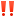 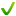 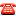 ЯРМАРКА ВАКАНСИЙ
Центр занятости населения города Ярославля приглашает выпускников на специализированную ярмарку вакансий «Когда все дороги открыты!» 25.08.2022г. 
Особое внимание на ярмарке будет уделено молодым специалистам, которые с момента выдачи документа об образовании не были трудоустроены в течение 4 месяцев и более

КОНТАКТНАЯ ИНФОРМАЦИЯ:
+7 (4852) 30-01-40
г.Ярославль, ул. Свободы 62, каб. 116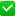 